Donne al lavoro, la scelta di fare impresaFocus Censis/Confcooperative“Le donne guidano la ripresa. Crescono nei servizi, nelle professioni e nell’alimentare. Boom di start-up al Sud”Le imprese femminili scommettono sulla ripresaL’energia delle imprese rosa guida l’uscita dalla crisi. Le aziende femminile crescono più della media del sistema imprenditoriale, soprattutto nelle aree metropolitane del Sud - Reggio Calabria, Catania e Palermo sono le regine delle nuove imprese rosa - in ambiti fino a qualche anno fa presidio esclusivo, o quasi, di imprese al maschile e trovano nella cooperazione il loro habitat economico preferito. È quanto emerge da “Donne al lavoro, la scelta di fare l’impresa”, il focus Censis – Confcooperative.Su un totale di 6 milioni e 74 mila imprese registrate, il 21,8% (1,32 milioni) è guidato da donne. Fra il 2014 e il 2016 l’incremento delle imprese femminili è stato dell’1,5%, il triplo rispetto alla crescita del sistema imprenditoriale che non è andato oltre lo 0,5% (tab. 1).Tra il 2014 e il 2016 a fare la differenza sono i dati relativi a settori tipicamente maschili, nell’area dell’energia e nelle costruzioni infatti, la crescita è stata del 2,6%, settore quest’ultimo dove i dati complessivi mostrano una diminuzione delle imprese del 2,1%.Se si restringe il campo ai settori fondamentali del made in Italy, e cioè moda, turismo e agroalimentare, le imprese femminili confermano una presenza crescente con un tasso dell’1% fra il 2014 e il 2016, leggermente superiore a quanto si registra sul totale delle imprese appartenenti ai settori del made in Italy. Nel dettaglio, si colloca abbondantemente sopra all’1% la parte di imprese femminili impegnate nel turismo (+5,1%, ma raggiunge l’11,5% nelle attività di accoglienza), nei servizi per la ristorazione (+4,4%) e nell’industria alimentare (+4,0%).Le imprese rosa nascono soprattutto nelle regioni centrali (+2,0%), al Sud (+1,8%), mentre il Nord Ovest e il Nord Est presentano incrementi più contenuti (1% circa). Le regioni a più alto tasso di crescita sono il Lazio e la Calabria (entrambe con un +3,1%), mentre, all’opposto, Piemonte, Val d’Aosta, Friuli Venezia Giulia, Liguria e Marche segnalano una dinamica negativa.«Le donne – dice Maurizio Gardini presidente di Confcooperative – hanno avuto il talento di trasformare fattori di svantaggio, tra pregiudizi e retaggi culturali, in elementi di competitività, riuscendo ad anticipare i fattori di novità del mercato, tanto che la ripresa è trainata dalle imprese femminili che crescono dell’1,5% rispetto a una media dello 0,5%. Nelle cooperative, fanno meglio. Perché 1 su 3 è a guida femminile, è donna il 58% degli occupati e la governance rosa si attesta al 26%. Le donne hanno trovato nelle cooperative le imprese che più si prestano a essere ascensore sociale ed economico perché sono le imprese che coniugano meglio di altre vita e lavoro. La conciliazione resta il prerequisito per accrescere la presenza delle donne nelle imprese e nel mondo del lavoro».In termini di stock, la quota più elevata di imprese femminili è attribuibile al Mezzogiorno, dove hanno sede 476mila aziende, pari al 23,7% del totale. Se si prendono in considerazioni le 14 città metropolitane, al primo posto per tasso di femminilizzazione nel 2016 si colloca Reggio Calabria con il 24,2%, seguita da Catania con il 23,6% e da Palermo con il 23,4%. Roma e Milano sono sotto il valore nazionale, ma presentano gli stock più elevati: Roma è prossima alle 100mila unità, mentre Milano supera le 60mila imprese. In totale circa 464mila imprese femminili si concentrano nelle aree metropolitane, poco più di 1/3 dei numeri nazionali (tab. 2).Rilevante è il numero di imprese femminili guidate da straniere, in particolare nel tessile- abbigliamento con il 27,2% sul totale delle aziende rosa attive nel settore.Più considerevole è invece il contributo alla crescita del numero delle imprese che proviene dalle imprese cooperative femminili che crescono del 4,1% in due anni (superando la soglia delle 30mila unità nel 2016) e portano al 21,1% la quota delle cooperative femminili sul totale delle cooperative. Circa il 40% dell’incremento osservato è riconducibile al contributo delle cooperative guidate da donne.Le 39.500 cooperative aderenti all’Alleanza fatturano 150 miliardi di euro e occupano un milione e 150mila addetti, pari al 90% dell’occupazione cooperativa in Italia.  Di queste 1 su 3 è a guida femminile, le donne coprono una quota pari al 58% sul totale dell’occupazione, mentre la governance è donna per il 26%. Tab. 1 - Imprese registrate femminili e tasso di femminilizzazione, 2014-2016 (v.a., val.% e var.%)Fonte: elaborazione Censis su dati Osservatorio dell'imprenditoria femminile, Unioncamere-Infocamere	Tab. 2 - Graduatoria delle 14 città metropolitane, per tasso di femminilizzazione delle imprese registrate, 2014-2016 (v.a., val.% e diff.ass.)Fonte: elaborazione Censis su dati Osservatorio dell'imprenditoria femminile, Unioncamere-Infocamere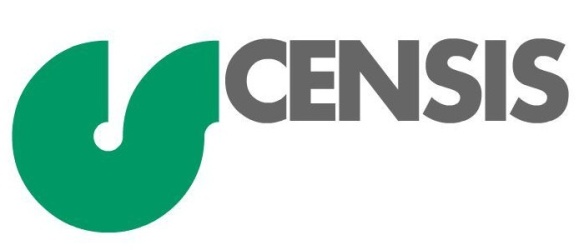 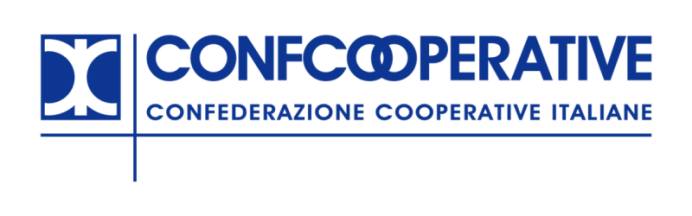 20142016var.% 2014-2016Imprese femminili1.302.0541.321.8621,5Imprese totali6.041.1876.073.7630,5Tasso di femminilizzazione21,621,80,2Imprese femminili 
2016(v.a.)Tasso di femminilizzazioneTasso di femminilizzazioneTasso di femminilizzazioneImprese femminili 
2016(v.a.)20142016diff.ass. 
2014-2016Reggio Calabria12.56024,224,2-0,1Catania23.83123,323,60,3Palermo22.53623,323,40,1Messina13.69422,723,00,3Cagliari15.68922,322,50,3Torino48.99821,721,90,2Firenze23.22720,821,20,3Bari31.80520,721,00,4Bologna19.84620,220,70,5Napoli58.81320,320,40,1Roma98.59520,120,30,2Genova17.07219,919,90,0Venezia15.29819,519,70,2Milano62.14916,516,70,2Italia1.321.86221,621,80,2